Publicado en Barcelona el 16/01/2017 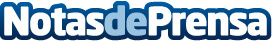 TinFunding, la evolución del crowdfunding para estudiantesLas subidas de las tasas de matriculación y la reducción de inversión en becas ha llevado a los estudiantes a buscar nuevas formas de pagar sus estudios. Las plataformas de crowdfunding no se ajustan a las necesidades de los estudiantes. Pero los estudiantes saben cómo ganar dineroDatos de contacto:Manuel Juan GranellCEO de TinFunding617656210Nota de prensa publicada en: https://www.notasdeprensa.es/tinfunding-la-evolucion-del-crowdfunding-para Categorias: Finanzas Telecomunicaciones Educación Cataluña Emprendedores E-Commerce Dispositivos móviles http://www.notasdeprensa.es